ERRATA SHEET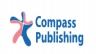 This sheet incorporates corrections to the Hang Out! 4 Student Bookand should be inserted therein before use.PageActivityReadsShould readDesign edit84(07) Getting Around TownThe label on tuk-tuk picture "Tuks-tuks"The label on tuk-tuk picture "Tuk-tuks"109(7-9) Review 3Activity BItem 2Picture A - a girl playing the guitarPicture A - a boy playing the guitar with his friends.